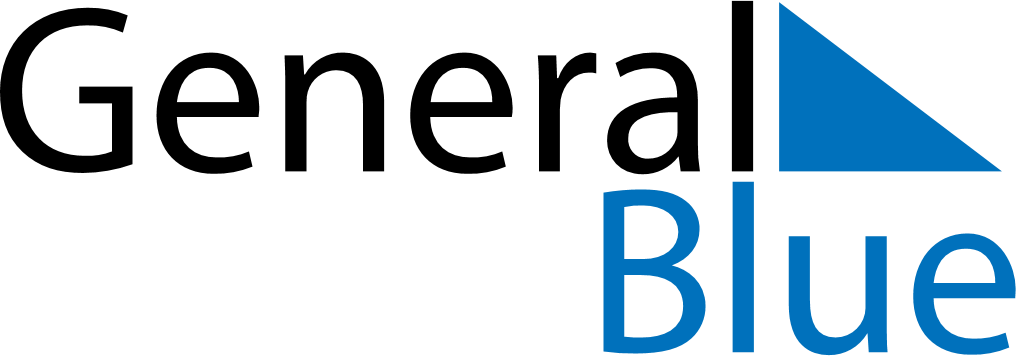 Dominica 2027 HolidaysDominica 2027 HolidaysDATENAME OF HOLIDAYJanuary 1, 2027FridayNew Year’s DayFebruary 8, 2027MondayCarnival MondayFebruary 9, 2027TuesdayCarnival TuesdayMarch 26, 2027FridayGood FridayMarch 28, 2027SundayEaster SundayMarch 29, 2027MondayEaster MondayMay 1, 2027SaturdayLabour DayMay 16, 2027SundayPentecostMay 17, 2027MondayWhit MondayAugust 2, 2027MondayEmancipation DayNovember 3, 2027WednesdayIndependence DayNovember 4, 2027ThursdayNational Day of Community ServiceDecember 25, 2027SaturdayChristmas DayDecember 26, 2027SundayBoxing DayDecember 27, 2027MondayBoxing Day (substitute day)